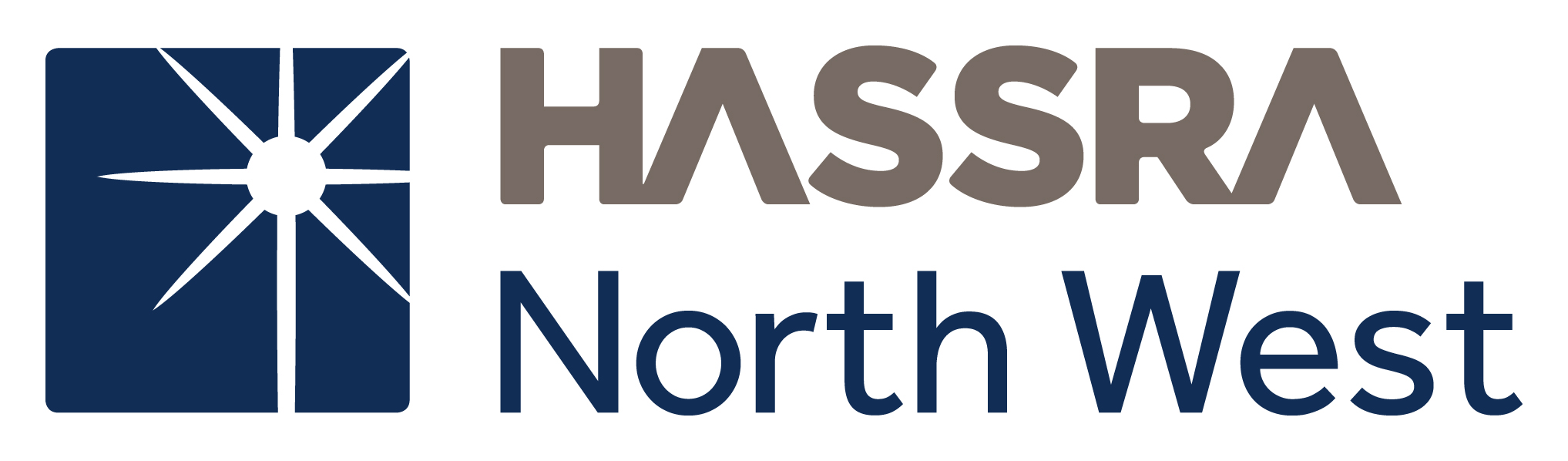 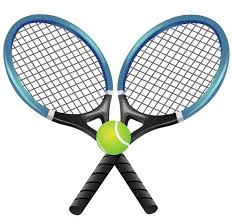 Mixed Tennis Fun Competition & Regional Qualifier Saturday May 11th 2019Bolton Arena 12pm – 5pm  We need 2 Male and 2 Female playersExpress your interest in representing HASSRA North West at the Summer Festival at Warwick University on July 7th 2018. Please contact edwin.woodcock@dwp.gsi.gov.uk or call 01204516359 to enter 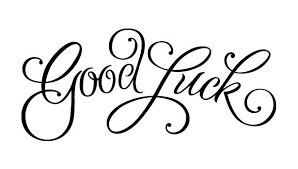 